提交欧洲共同提案（ECP）联署表______________全权代表大会（PP-22）
2022年9月26日-10月14日，布加勒斯特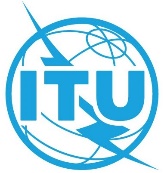 全体会议文件 44-C (Rev.2)2022年9月5日原文：英文欧洲邮电主管部门大会（CEPT）成员国欧洲邮电主管部门大会（CEPT）成员国有关大会工作的提案有关大会工作的提案ECP编号事由ECP 1欧洲邮电主管部门大会为国际电联提出的愿景ECP 2修订第70号决议：将性别平等观点纳入国际电联的主要工作、促进性别平等并通过信息通信技术增强妇女权能ECP 3修订第101号决议：基于互联网协议的网络ECP 4修订第102号决议：国际电联在有关互联网和互联网资源（包括域名和地址）管理的国际公共政策问题方面的作用ECP 5修订第133号决议：为建设综合型包容性信息社会进行信息通信技术的衡量ECP 6修订第180号决议：促进IPv6的部署和采用以推进IPv4向IPv6的过渡ECP 7修订第130号决议：加强国际电联在树立使用信息通信技术的信心和提高安全性方面的作用ECP 8第162号决议（2014年，釜山，修订版）：独立管理顾问委员会ECP 9第167号决议（2018年，迪拜，修订版）：加强和发展国际电联举办电子会议的能力以及推进国际电联工作的手段ECP 10第177号决议（2018年，迪拜，修订版）：一致性和互操作性ECP 13第119号决议（2006年，安塔利亚，修订版）：提高无线电规则委员会的效率和效能的方法ECP 14第136号决议（2018年，迪拜，修订版）：将电信/信息通信技术用于人道主义援助以及监测和管理紧急和灾害情况，包括与卫生相关的紧急情况的早期预警、预防、减灾和赈灾工作ECP 15第137号决议（2018年，迪拜，修订版）：发展中国家的未来网络部署ECP 16第139号决议（2018年，迪拜，修订版）：利用电信/信息通信技术弥合数字鸿沟并建设包容性信息社会ECP 17第140号决议（2018年，迪拜，修订版）：国际电联在落实信息社会世界高峰会议成果和2030年可持续发展议程及其跟进和审查程序中的作用ECP 18第146号决议（2018年，迪拜，修订版）：《国际电信规则》的定期审议和修订ECP 19第175号决议（2018年，迪拜）：残疾人和有具体需求人士无障碍地获取电信/信息通信技术ECP 20第179号决议（2018年，迪拜）：国际电联在保护上网儿童方面的作用ECP 21第182号决议（2014年，釜山，修订版）：电信/信息通信技术在气候变化和环境保护方面的作用ECP 22第188号决议（2018年，迪拜）：打击假冒电信/信息通信技术设备ECP 23第189号决议（2018年，迪拜，修订版）：协助成员国打击和遏制盗窃移动设备的行为ECP 24第196号决议（2018年，迪拜，修订版）：保护电信服务用户/消费者ECP 25第197号决议（2018年，迪拜）：促进物联网与可持续智慧城市和社区的发展ECP 26第205号决议（2018年，迪拜）：国际电联在推动以电信/信息通信技术为中心的创新以支持数字经济和社会方面的作用ECP 27第[EUR-1]号新决议草案（2022年，布加勒斯特）“业界参与”：鼓励业界参与国际电联的工作ECP 28第[EUR-2]号新决议草案（2022年，布加勒斯特）：人工智能技术助力电信/信息通信技术和《2030年可持续发展议程》ECP 29第[EUR-3]号新决议草案（2022年，布加勒斯特）：对援引与《无线电规则》有关的国际电联《组织法》第48条问题的澄清成员国ECP编号ECP编号ECP编号ECP编号ECP编号ECP编号ECP编号ECP编号ECP编号ECP编号ECP编号ECP编号ECP编号ECP编号ECP编号ECP编号ECP编号ECP编号ECP编号ECP编号ECP编号ECP编号ECP编号ECP编号ECP编号ECP编号ECP编号成员国123456789101314151617181920212223242526272829阿尔巴尼亚安道尔奥地利111111111111111111111111111阿塞拜疆111111111111111111111111比利时波斯尼亚与黑塞哥维那111111111111111111111111111保加利亚111111111111111111111111111梵蒂冈111111111111111111塞浦路斯111111111111111111111111111捷克共和国111111111111111111111111111德国111111111111111111111111111丹麦111111111111111111111111111西班牙111111111111111111111111111爱沙尼亚111111111111111111111111111法国111111111111111111111111111芬兰111111111111111111111111111英国111111111111111111111111111格鲁吉亚希腊111111111111111111111111111匈牙利111111111111111111111111111荷兰111111111111111111111111111克罗地亚111111111111111111111111111意大利111111111111111111111111111爱尔兰111111111111111111111111111冰岛11111111111111111111列支敦士登111111111111111111111111111立陶宛11111111111111111111111111卢森堡111111111111111111111111111拉脱维亚111111111111111111111111111摩纳哥摩尔多瓦111111111111111111111前南斯拉夫马其顿共和国马耳他111111111111111111111111111黑山挪威111111111111111111111111111波兰111111111111111111111111111葡萄牙111111111111111111111111111罗马尼亚111111111111111111111111111瑞典111111111111111111111111111圣马力诺塞尔维亚瑞士斯洛伐克111111111111111111111111111斯洛文尼亚111111111111111111111111111土耳其111111111111111111111111111乌克兰1111111111111111111111111合计343331343133343636363636353535363635363636353636363635